  Scilab case study project on   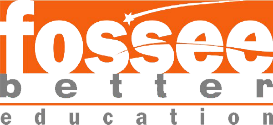 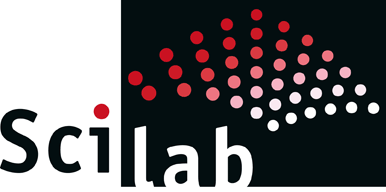 Title of case study (Times New Roman 20pt Bold)Author name (Times New Roman 16pt Bold)Author affiliation (Times New Roman 14pt) >Domain name (e.g. Control System, Image Processing) (Times New Roman 14pt)Date (Times New Roman 14pt)Abstract (Times New Roman 16pt)< A 100-150 words project abstract (Times New Roman 12pt) >In this section, write an abstract of your case study project explaining the major aspects in prescribed sequence that includes, the purpose of your case study and what is it about, basic design of the study, methods used and the way of approach.Introduction (Times New Roman 16pt) < Introduction of the case study project (Times New Roman 12pt) >Problem Statement (Times New Roman 16pt)In this section, explain the problem statement of the case study project in detail. This paragraph could cover the background context first so that problem is easier to understand. Followed by, how the solution should work and the ways to improve it. Lastly, the method used to achieve the aim of the project. (Times New Roman 12pt)Basic concepts related to the topic (Times New Roman 16pt)In this section, explain the basic concepts related to the case study project for better understanding (maximum 2 pages). For example, if the topic involves Amplitude modulation, discuss briefly about what it is and some mathematics/governing equations involved. (Times New Roman 12pt)Flowchart (Times New Roman 16pt)In this section, provide a flowchart that shows a diagrammatic representation of an algorithm using a step-by-step approach to solve the chosen case study project. Keep the entire flowchart on one page. Use blocks with different shapes, sizes, colors to represent the different stages. You may even choose to create separate flowcharts for each unique function along with a master flowchart. (Times New Roman 12pt)Software/Hardware used (Times New Roman 16pt)In this section, provide the details of OS(Operating system) version, Scilab version, toolbox (if used), hardware (if used). (Times New Roman 12pt)Procedure of execution (Times New Roman 16pt)In this section, explain the step-by-step procedure to execute your code. In the main code, do not forget to provide appropriate comments for each step, loop. Make minimum assumptions while writing this section and explain everything that is required to run your code. (Times New Roman 12pt)Result (Times New Roman 16pt)A detailed description of the results from the simulation. Use contours and/or plots wherever necessary. Inference(s) drawn from the results also need to be mentioned in detail. (Times New Roman 12pt)References (Times New Roman 16pt)Enlist the sources/references used for completion of this case study project in a standard format. This section involves referencing the research papers, standard textbooks, sites etc. (Times New Roman 12pt)General Guidelines for Preparation of ReportEnsure that the report is free of grammatical errors.The standard font shall be Times New Roman of 12pt with 1.5 line spacing.Section and Sub-section titles along with their numbers (in 16pt and 14pt fonts, respectively) shall be flushed left (not centered).If the report is prepared in Microsoft Word, ensure that Cambria Math of 12pt is used for all mathematical parameters and expressions.Mathematical parameters and expressions appearing anywhere in the report should be written in italics and with the same font size as the text (12pt).Equations should form separate lines with appropriate separation above and below the equation line, with equation numbers flushed right.Tables and Figures reproduced from elsewhere should be referenced appropriately.The report will be scrutinised for novelty. Ensure that the report is free of plagiarism.